Dystopian Society DescriptionNow that you have written your hypothesis, the next step is to envision what society would be like if _____________________ took over.  Using Adobe Spark, put together a presentation describing the effects of __________________ on society.What are the effects of _________________ on people?How is it oppressive?How might _______________ imprison certain people yet help others?What crucial human elements are lost from ____________?What are the short and long-term effects?What are the socio-economic, health, political, and familial effects, etc.?Your Adobe Spark presentation should include the following:Voice overDescriptive writing Your hypothesisAt least 6 effects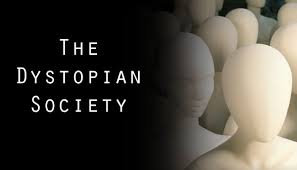 